PREDSEDA NÁRODNEJ RADY SLOVENSKEJ REPUBLIKY Číslo: CRD-573/2018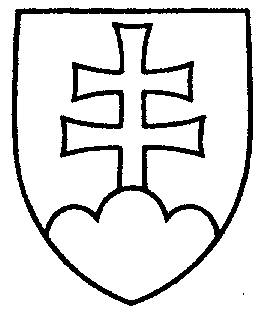 951                                  ROZHODNUTIEPREDSEDU NÁRODNEJ RADY SLOVENSKEJ REPUBLIKYz 22. marca 2018o vyhlásení nastúpenia náhradníkov na zaniknutý mandát poslanca a neuplatňovaný mandát poslanca Národnej rady Slovenskej republiky        V y h l a s u j e m    podľa § 71 ods. 1 a 4 zákona č. 180/2014 Z. z. o podmienkach výkonu volebného práva a o zmene a doplnení niektorých zákonov v znení neskorších predpisov a § 10 ods. 1 a 2 
písm. b) a c) zákona Národnej rady Slovenskej republiky č. 3/1996 Z. z. o rokovacom poriadku Národnej rady Slovenskej republiky v znení neskorších predpisov      22. marca 2018 nastúpenie náhradníkov za stranu MOST – HÍD         -  na zaniknutý mandát poslanca Národnej rady Slovenskej republiky Františka Šebeja nastupuje poslankyňa Národnej rady Slovenskej republiky Edita Pfundtner, ktorá od
23. marca 2016 vykonáva mandát poslankyne ako náhradníčka na neuplatňovaný mandát poslanca Národnej rady Slovenskej republiky Árpáda Érseka,         - na neuplatňovaný mandát poslanca Národnej rady Slovenskej republiky Árpáda Érseka  nastupuje podľa poradia uvedeného v zápisnici Štátnej komisie pre voľby a kontrolu financovania politických strán o výsledku volieb do Národnej rady Slovenskej republiky 
5. marca 2016 náhradník Ladislav Balódi, narodený 23. mája 1971, bytom Vydrany. Andrej   D a n k o   v. r.